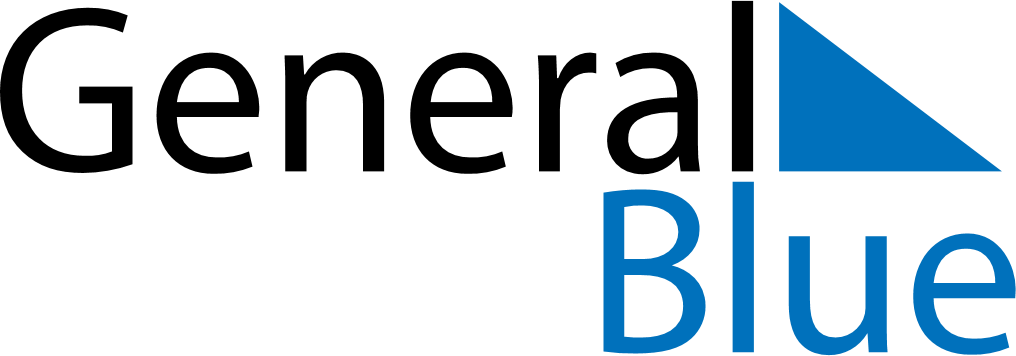 March 2022March 2022March 2022NamibiaNamibiaMONTUEWEDTHUFRISATSUN123456789101112131415161718192021222324252627Independence Day28293031